DONIZETE EUSTÁQUIO DA SILVA“ÁGUA LIMPA” NO MUNICÍPIO DE PIRES DO RIO – GOIÁS: Projeto deIntervençãoPIRES DO RIO 2020DONIZETE EUSTÁQUIO DA SILVA“ÁGUA LIMPA” NO MUNICÍPIO DE PIRES DO RIO – GOIÁS: Projeto deIntervençãoProjeto de Intervenção apresentado à Escola de Saúde de Goiás, como requisito parcial para conclusão do curso de Especialização em Saúde Pública.Orientação: Professora Me. Sanzia Francisca FerrazPIRES DO RIO 2020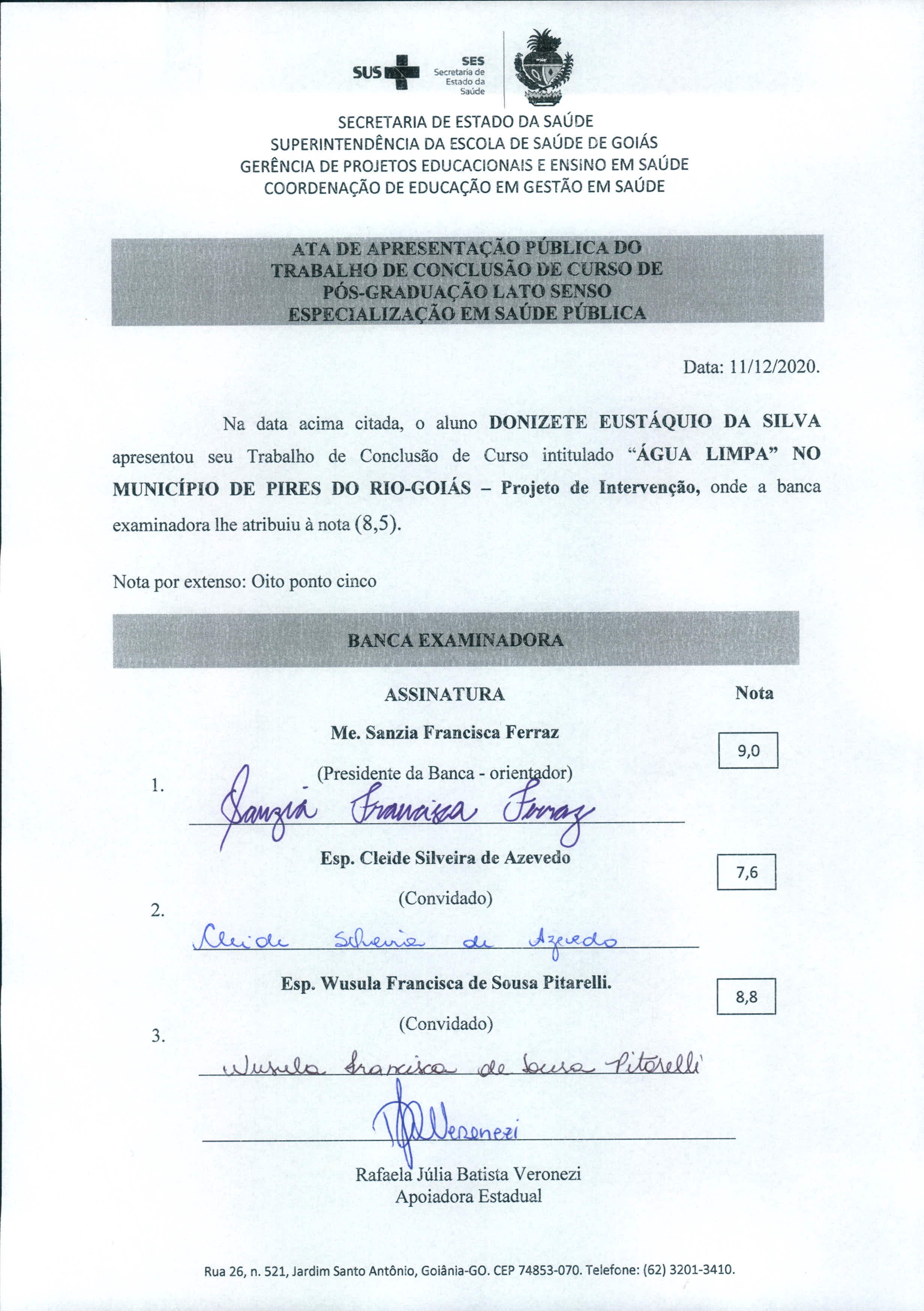 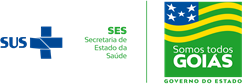 SUPERINTENDÊNCIA DA ESCOLA DE SAÚDE DE GOIÁS ESCOLA DE SAÚDE DE GOIÁSSUMÁRIOCONTEXTOPires do Rio foi fundada em 1922 e está localizada a aproximadamente 144 km da capital (Goiânia). É uma das cidades que compõem a região denominada Estrada de Ferro conforme plano diretor regional do Estado, sendo banhado pelo Rio Corumbá e servida pela ferrovia Norte-Sul.Segundo o Instituto Brasileiro de Geografia e Estatística – IBGE - (2018), ocupa uma área de 1.073.369-km², apresentava densidade populacional de 29.09 habitantes\km², população total de 31.225 habitantes e PIB de R$ 351.969,812 mil reais. O rendimento médio mensal era de1.9 salários mínimos e a proporção de pessoas ocupadas em relação à população total era de 23.7%. Tem 42.5% de domicílios com esgotamento sanitário adequado, 91.6% de domicílios urbanos em vias públicas com arborização e 6.4% de domicílios urbanos em vias públicas com urbanização adequada (presença de bueiro, calçada, pavimentação e meio-fio.Está inscrita na região do maciço goiano caracterizada pelo domínio das chapadas e serras, com topografia da área de 600m² e altitude aproximada de 800m. A microbacia do município é composta por 23 nascentes, sendo 17 delas situadas na zona rural e seis na área urbana. O córrego Laranjal é o manancial que abastece a cidade, que juntamente com o córrego Itaubi formam o córrego Maratá, afluente do Rio Corumbá, pertencente à Bacia do Rio Paranaíba...JUSTIFICATIVAO presente Projeto de Intervenção foi baseado nos apontamentos de problemas identificados pela equipe do Departamento de Vigilância Sanitária de Pires do Rio, por meio de reuniões  em formato de oficinas.Na primeira Oficina intitulada ”Identificando Problemas”, cada membro da equipe teve a oportunidade de escolher dois problemas que julgavam importantes e que seria o ponto de vulnerabilidade para uma melhor execução dos serviços relacionados à Saúde. Depois de uma rica discussão foi identificado que a maioria dos problemas estavam interligados entre si, sendo estruturados por eixos de assuntos. Com isso foram estabelecidos” cinco” Macroproblemas que contemplassem as necessidades apresentadas pelo setor, que foram:Descarte irregular de Resíduos SólidosMá Conservação das Nascentes UrbanasFalta de Saneamento BásicoFalta/Falha de Segurança na Manipulação de AlimentosDesperdício de medicamentos nas Farmácias BásicasEm seguida foi realizada a Oficina” Priorizando Problemas”, sendo utilizada a Matriz Decisória de Priorização de Problemas (Anexo 1) para definição de único problema entre os cinco pré estabelecidos. Esta matriz leva em consideração alguns parâmetros de análise, conforme ordem de relevância, como descritos a seguir:Magnitude: diz respeito à quantidade ou frequência do problemaUrgência: reflete a gravidade d problema e tempo disponível ou necessário para resolvê-loVulnerabilidade: diz respeito à existência de conhecimento e recursos materiais (tecnologias) para o enfrentamento dos problemas,Viabilidade: reflete a capacidade política, técnica e gerencial dos atores sociais envolvidos noproblema.Priorizado no SUS: Avalia se o problema foi apontado e priorizado no planejamento oficial  do SUS através do plano municipal, regional ou estadual de saúde, ou no plano regional de educação permanente em saúde - PAREPS ou no plano estadual de educação permanente em saúde - PEEPS”.De acordo com o resultado da somatória dos aspectos que compõem esta Matriz, foi estabelecido conforme ordem de prioridade e a sofrer intervenção, o problema: Má conservação das Nascentes da Zona Urbana do Município de Pires do Rio - Goiás.Posteriormente, foi aplicada a Oficina para identificar os atores sociais envolvidos no contexto do problema (anexo 2). São considerados atores sociais todos os indivíduos que possuem papel relevante nas causas, na resolução e que podem ser afetados pelo problema. Assim, foram definidos como atores sociais relacionados ao problema priorizado: O secretário municipal do meio ambiente, o coordenador da vigilância sanitária municipal, os fiscais de vigilância sanitária e ambiental e a população local.Considerando-se que o problema priorizado foi: Má Conservação das Nascentes da Zona Urbana do Município de Pires do Rio – Goiás, na próxima oficina, por meio do recurso ”Árvore de Problemas” (anexo 3), foram identificados o conjunto de causas, as consequências e os descritores para o problema.Os descritores identificados para o problema foram:40% das nascentes em área urbana estão degradadas;40% das nascentes contem descarte irregular de resíduos25% das nascentes apresentam contaminação biológica15% das nascentes apresentam falta de cobertura vegetalAs causas identificadas para o problema foram:Falta de conscientização ambiental.Contaminação física, química e biológica das nascentes.Derrubada e depredação de áreas verdes.Presença de erosão por desmatamento.Compactação do solo.As consequências identificadas para o problema foram:Danos ambientais e a saúde pública.Falta de água para sustentação do ecossistema localAumento dos custos dos setores produtivosAumento do custo de vida para a populaçãoPiora na qualidade de vida populacional.Mau funcionamento do ecossistema e da cadeia alimentarResgatar a importância de recuperação de nascentes junto à população para uma convivência mais harmoniosa com esses recursos é de fundamental importância.As nascentes localizadas em área urbana estão vulneráveis principalmente ao depósito inadequado de lixo, entulho, esgoto e ação deletéria do homem.OBJETIVOS E METASOBJETIVO GERALRecuperar e preservar as áreas degradadas que compõe as nascentes da área urbana do município de Pires do Rio-Goiás.OBJETIVOS ESPECÍFICOSPromover educação e conscientização ambiental da populaçãoDesestimular o desmatamento e incentivar o plantio de árvores próximo as nascentes Reduzir o descarte irregular de resíduos próximos a nascentesDesestimular o uso de compactação solo próximo as nascentesMETAAbrandar em 30% a depredação de áreas verdes próximas as nascentes Diminuir em 50% o descarte irregular de resíduos nas nascentes Restringir em 30% a compactação do solo próximo as nascentesPÚBLICO-ALVOConsiderando a necessidade de recuperação das áreas urbanas onde se encontram as nascentes, este projeto beneficiará de forma direta e indireta a população do município e adjacências.METODOLOGIA DE PLANEJAMENTOO planejamento e a elaboração do presente Projeto de Intervenção foram baseados na realização de oficinas técnicas com a participação de um docente facilitador e um grupo de 12 alunos. Nelas, foram estudados e trabalhados os termos referenciais para execução de cada etapa do PI, conforme (CALEMAN et al., 2016), que posteriormente deveriam ser reproduzidos no ambiente de trabalho de cada aluno. As oficinas foram realizadas conforme descrito a seguir.Oficina INa primeira oficina foram aplicados quatro termos de referências:Termo de Referência 1 “Planejando um Projeto de Intervenção”: propõe a sistematização de um conjunto de ideias e processos, cujo objetivo é intervir para modificar uma realidade concreta.Termo de Referência 2 “Identificando Problemas”: traz como proposta ampliar a capacidade de leitura da realidade local, uma vez que são elencados os problemas situacionais  que causam desconfortos e desejos de mudanças.Termo de Referência 3 “Priorizando Problemas”: tem como objetivo detectar o problema de maior ocorrência, por meio da utilização da Matriz Decisória (Anexo 1), onde para cada problema é atribuído uma pontuação avaliando cada aspecto da matriz, a pontuação é definida por meio de uma negociação consensual entre os participantes.Termo de Referência 4 “Identificando Atores Sociais”: permite identificar os personagens sociais que podem intervir na situação a ser modificada. Para construir a viabilidade das ações, isto é, a possibilidade da sua execução, é necessária considerar a capacidade de agir detodos os atores envolvidos na situação, bem como as possibilidades de sucesso do plano. Para tanto, é utilizada a Matriz de Identificação de atores Sociais (anexo 2), considerando osaspectos de interesse e valor; onde o interesse está relacionado ao posicionamento do ator frente à realidade e ao problema; e o valor está relacionado a importância que o ator confere a cada problema.Oficina IINa segunda oficina foi aplicado o Termo de Referência 5 “Explicando Problemas”, na qual  foi utilizado o recurso da Árvore de Problemas (anexo 3) que possibilita identificar os descritores, as causas e as consequências do problema central. A árvore de problemas permite um bom entendimento sobre a situação analisada, especialmente se for produzida de forma participativa com os atores relacionados ao problema. No processo de análise de causas e consequências, é importante que o problema seja especificado através de descritores qualiquantitativos, para que sejam eficientes, claros, bem delimitados, e assim expressem o problema e avaliem o impacto das intervenções.Após a definição dos descritores, causas e consequências deve ser aplicado o método 7M para estabelecer as causas primárias, e o método dos cinco porquês para alcançar a causa raiz do problema. Em seguida, são estabelecidas as relações e cadeias causais, possibilitando identificar os denominados “nós críticos”, ou seja, as causas passíveis de intervenção considerando o contexto da governabilidade.Oficina IIINa terceira oficina foi aplicado o Termo de Referência 6 “Intervindo no Problema”, onde são elaboradas as árvores de objetivos, de metas e de soluções (Anexo 4). Para elaborar a árvore de objetivos o problema priorizado deve ser transformado em objetivo geral, e os nós críticos precisam ser convertidos em objetivos específicos. Para elaborar a árvore de metas cada descritor, causas e consequências são transformados em metas. Para elaborar a árvore de soluções, são propostas ações que podem modificar a situação inicial do problema.Oficina IVNa quarta oficina foi aplicado o Termo de Referência 7 “Analisando a Viabilidade da Intervenção”, na qual é realizada a análise de viabilidade do plano de ação correspondente aomomento estratégico.  São avaliadas as possíveis reações de cada ator envolvido no processo  e como desenvolver viabilidade para ações consideradas de difícil resolução. Para isso, utiliza-se a Matriz de Análise de Motivação (Anexo 5) que permite identificar as ações conflitivas, por meio de análise de interesse e valor que cada ator social atribui ás ações do plano; e a Matriz de Análises de estratégias de Viabilidade (Anexo 6) que busca a construção de viabilidade através de uma análise de classificação como alta, média ou baixa, levando-se em conta os recursos necessários e quem os controla.Oficina VNa quinta oficina foi aplicado o Termo de Referência 8 “Gerenciando Plano de Ações”, que utiliza três planilhas como ferramentas de planejamento aplicadas para o desdobramento de planos e projetos, num conjunto de tarefas, organizadas num fluxo típico de desenho de processos de trabalho.Na planilha 4W1H (Planilha de atividades e tarefas), são descritas cada ação principal (o quê?); Objetivo/Meta (Por quê?), responsável (quem?) e seus indicadores (como Medir?) numa linha, que encabeça o grupo de tarefas, e nas próximas linhas são dispostas as informações sobre cada tarefa, seus responsável direto e local de execução (onde?).Para o planejamento do cronograma do plano de ação é utilizado o Gráfico de Gantt.  Enquanto que para o planejamento e demonstração dos custos, é utilizado a Planilha de Orçamento ou Custeio de cada ação, sendo os gastos estimados em Horas-Homem (HH) e em recursos específicos (quantidade de impressos, canetas, projetor de imagem, computadores, etc.), quando estes recursos estão disponíveis, não sendo necessário realizar a aquisição. Éconsiderado como capital o investimento em aquisição de bens duráveis, e o custeio como investimento em bens de consumo e em pagamento de pessoas.PLANO DE AÇÕESPlanilhas de atividades e tarefasO plano de ação elaborado para resolver o problema priorizado, envolve o planejamento de duas ações, a saber:Ação 1: Educação e conscientização ambiental da populaçãoAção 2: Incentivo a redução do desmatamento e plantio de árvores próximo as nascentesCronogramaOrçamentoREFERÊNCIASCALEMAN, G. et al. Projeto aplicativo: termos de referência. São Paulo: Ministério da Saúde; Instituto Sírio-Libanês de Ensino e Pesquisa, 2016.OFICINA SOCIAL. O planejamento de projetos sociais: dicas, técnicas e metodologias. Rio de Janeiro: Oficina Social Centro de Tecnologia, Trabalho e Cidadania, 2002.INTITUTO   BRASILEIRO   DE	GEOGRAFIA   E   ESTATISTICA.	Panorama cidades.Disponível em: https://cidades.ibge.gov.br/brasil/go/pires-do-rio/panorama. Acesso em: 25 novembro de 2020.APÊNDICES E ANEXOSANEXO – 1 – Matriz Decisória da Priorização de ProblemasANEXO- 2 – MATRIZ DE IDENTIFICAÇÃO DOS ATORES SOCIAISANEXO – 3 – ÁRVORE DE PROBLEMAS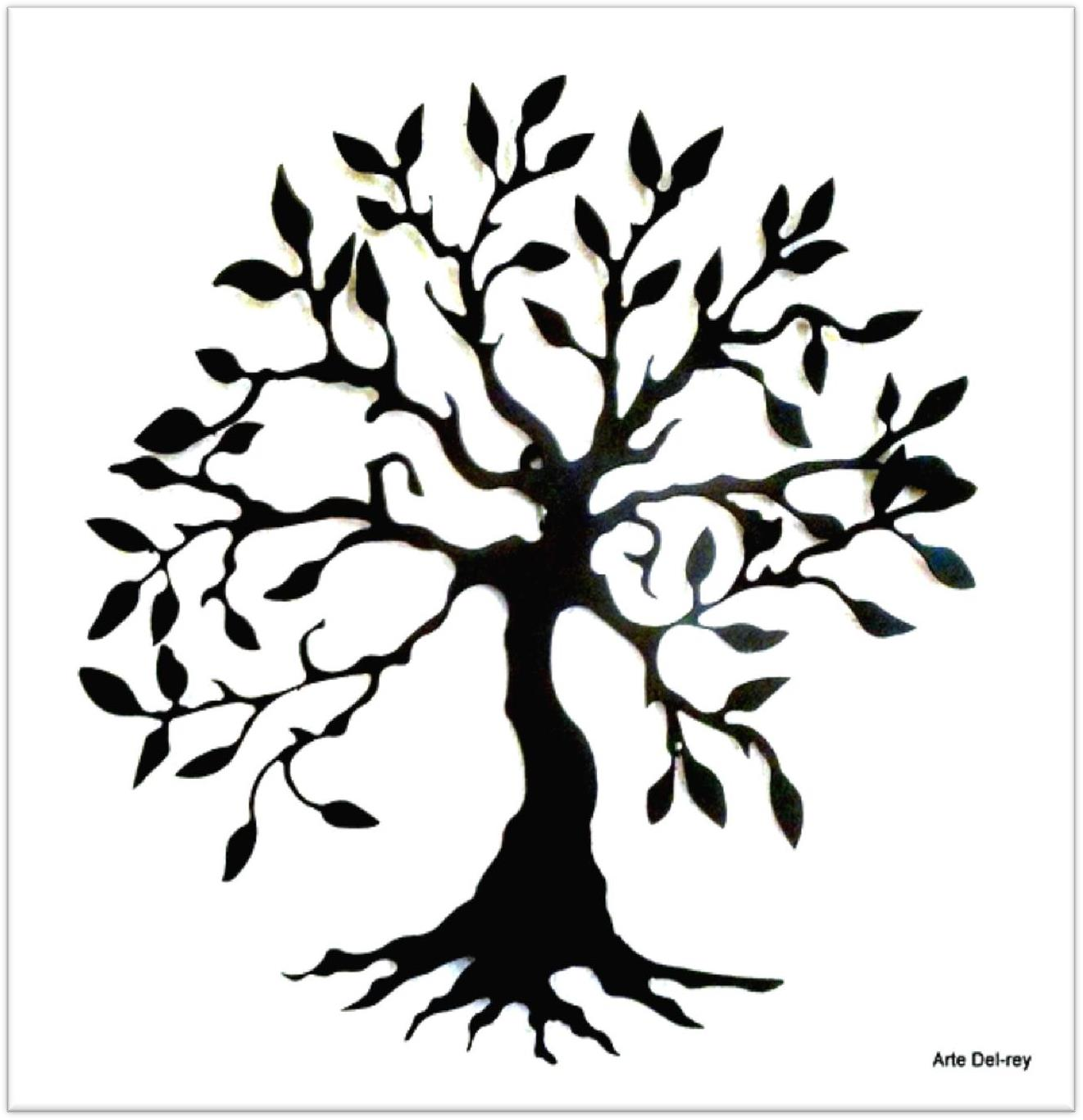 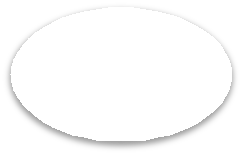 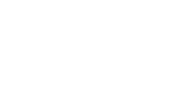 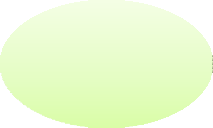 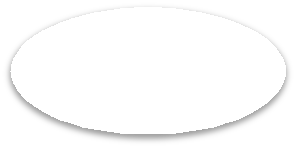 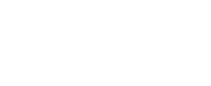 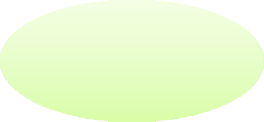 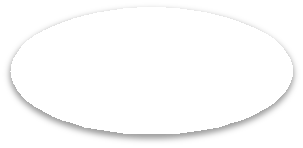 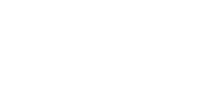 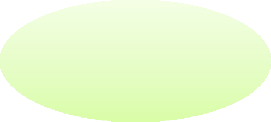 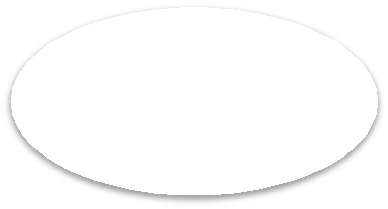 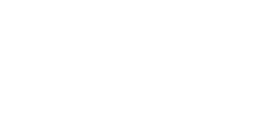 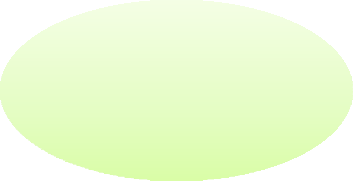 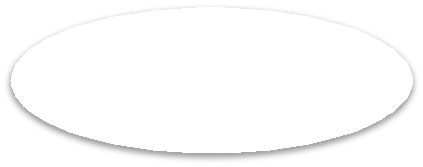 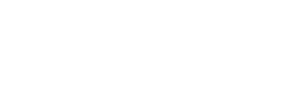 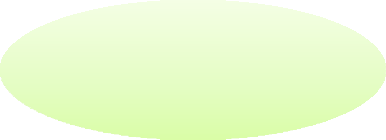 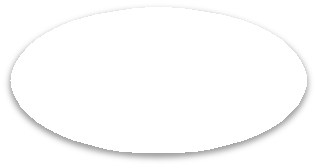 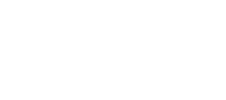 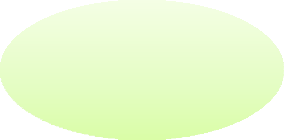 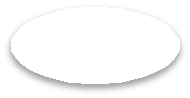 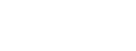 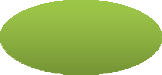 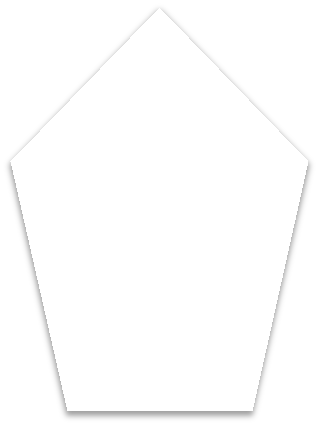 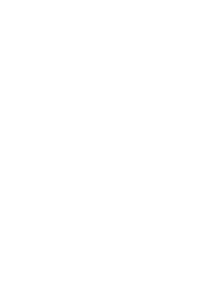 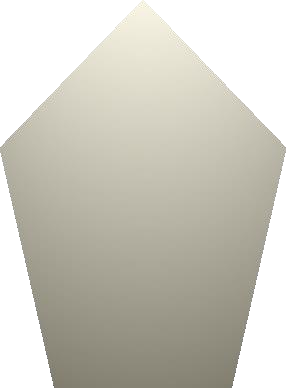 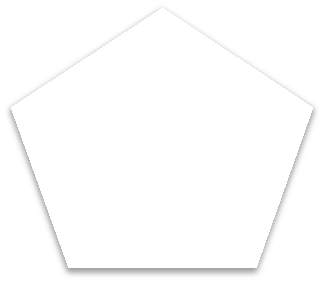 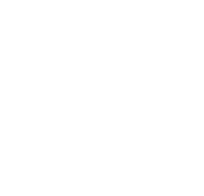 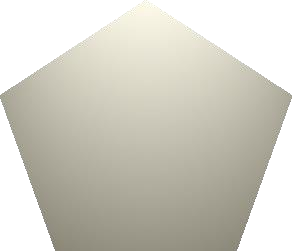 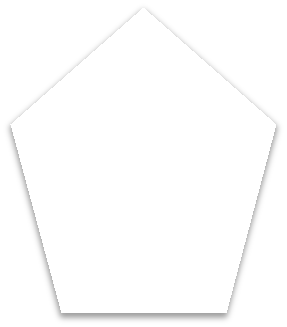 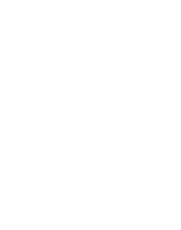 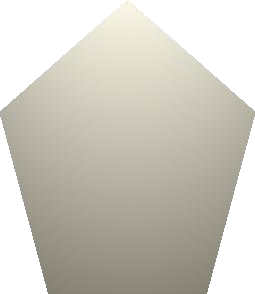 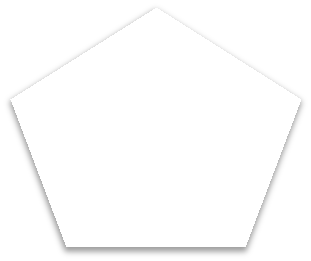 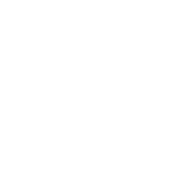 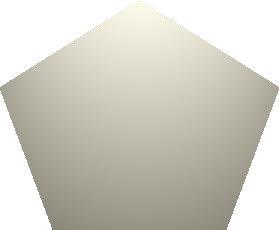 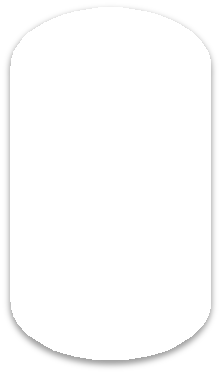 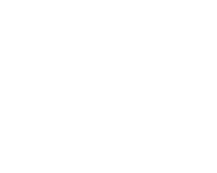 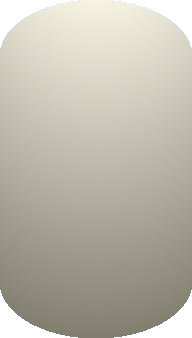 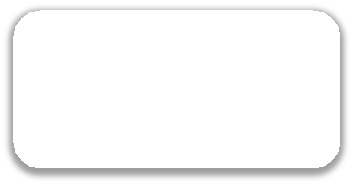 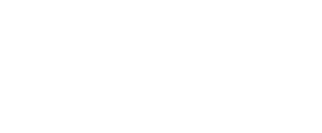 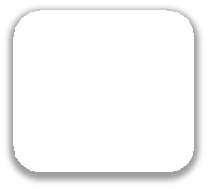 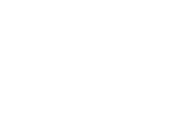 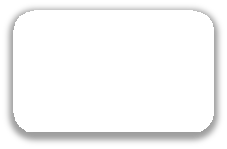 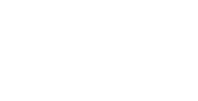 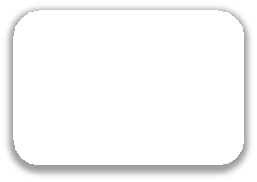 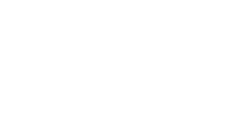 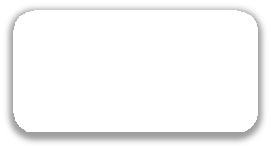 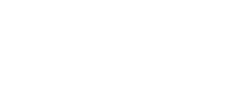 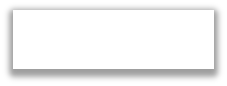 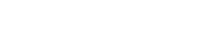 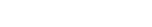 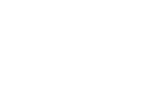 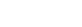 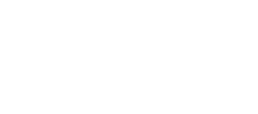 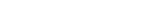 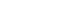 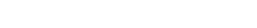 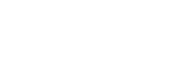 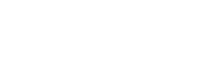 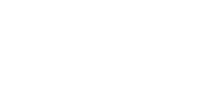 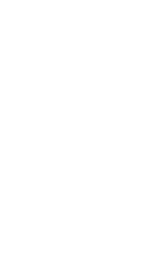 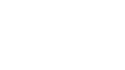 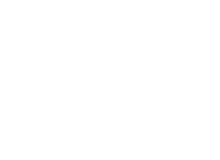 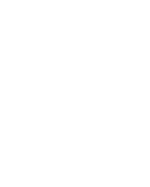 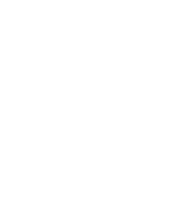 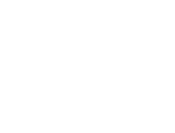 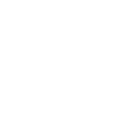 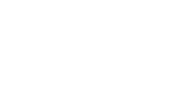 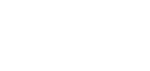 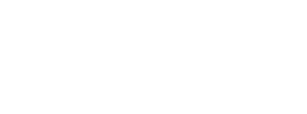 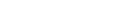 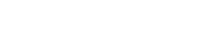 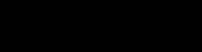 Danos à saúde públicaMá qualidade de vidaMau funcionamento do ecossistema e cadeia alimentarAlto índice deEfeitos	insatisfação populaçãoDanos ambientais25% das fontes analisadas apresentam contaminação biológica40% das nascentesurbanas degradadasPROBLEMAMá   conservação das nascentes urbanas15% das nascentes com falta de cobertura vegetal.Prejuízo social e econômico40% das nascentes contém descarte irregular de resíduos.Falta de conscientizaçãoambientalContaminaçãoDerrubadas de matas nativasCAUSASErosão	por desmatamentoueCompactação do soloFísica\Química\BiológicaANEXO – 4 – ÁRVORE DE OBJETIVOS/ METAS/ SOLUÇÕES ÁRVORE DE OBJETIVOSConscientizar ambientalmente a populaçãoDiminuir derrubadas de matas nativasDiminuir contaminação do solo e da águaControlar compactação do solo por animais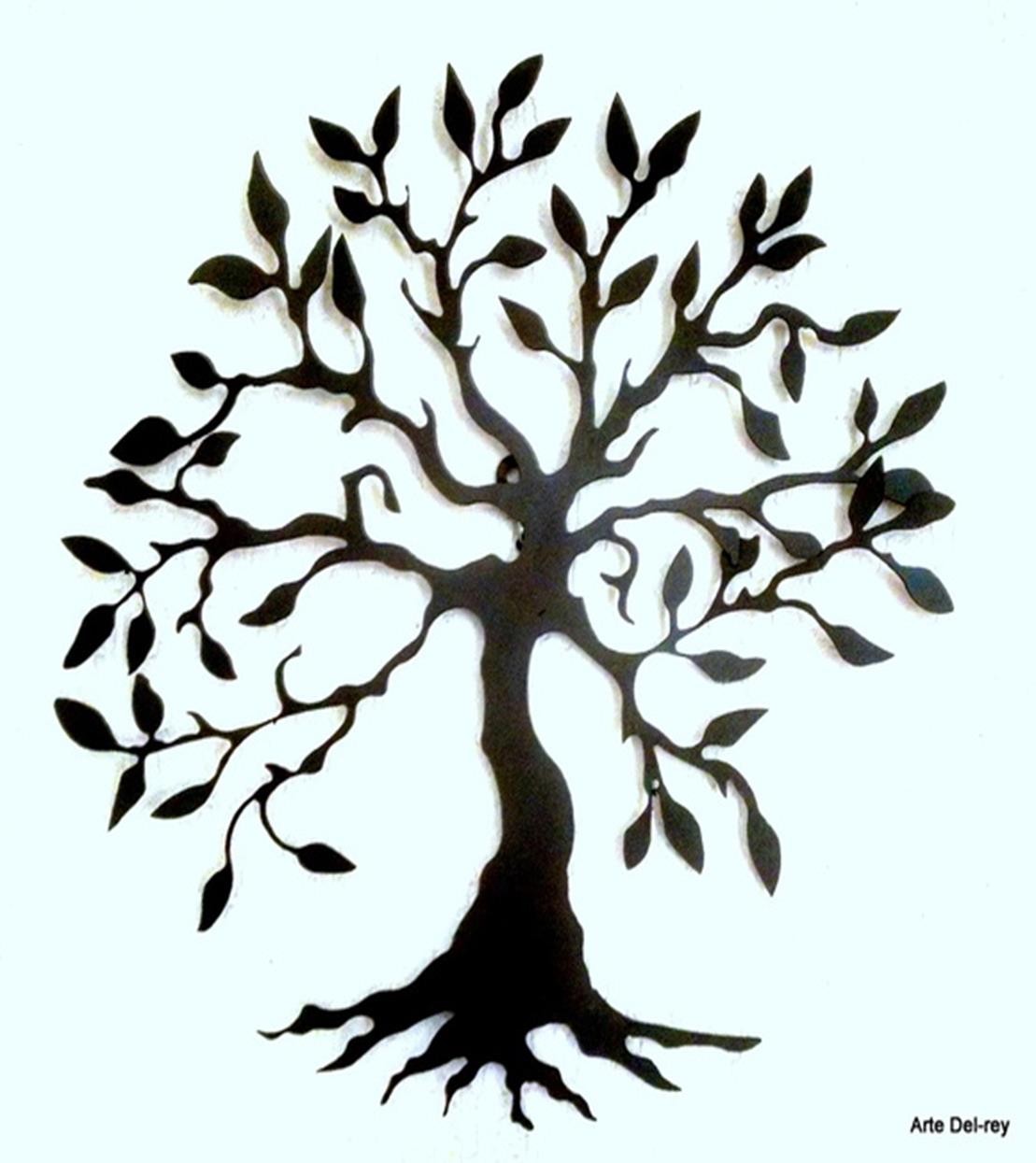 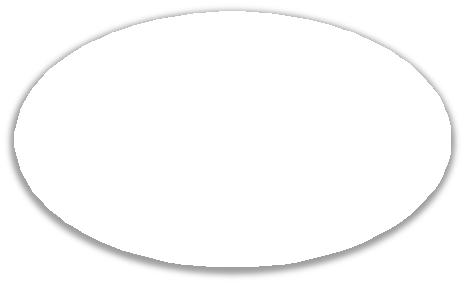 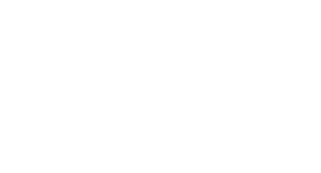 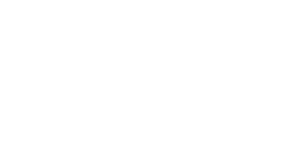 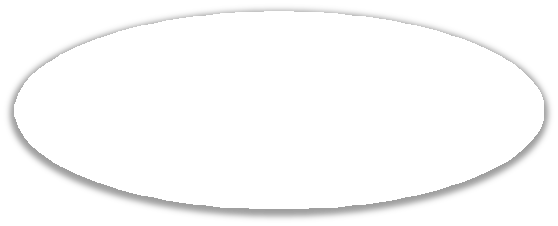 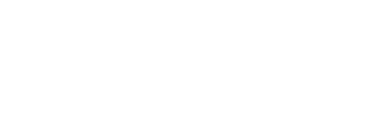 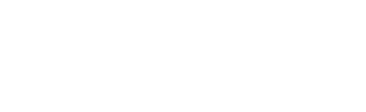 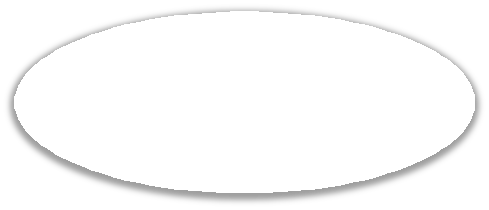 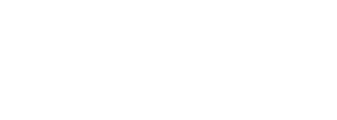 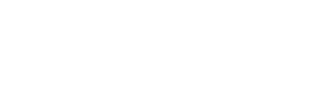 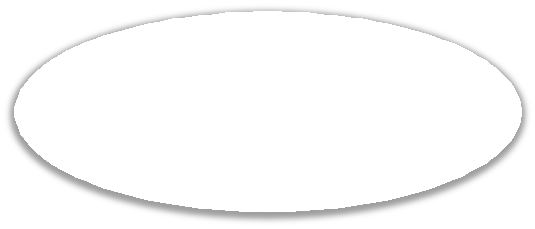 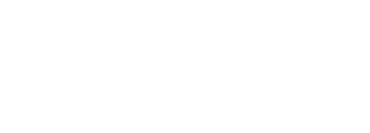 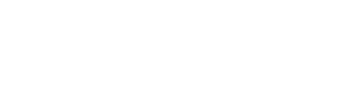 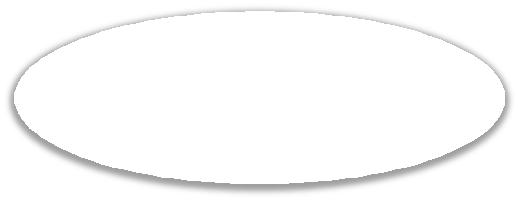 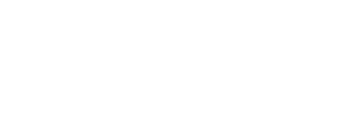 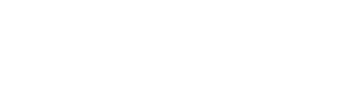 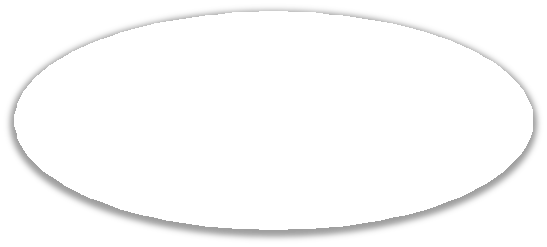 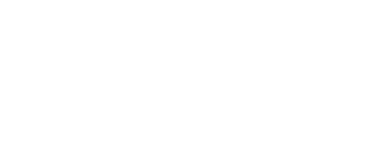 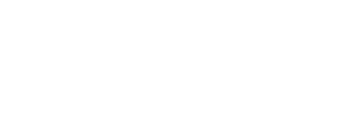 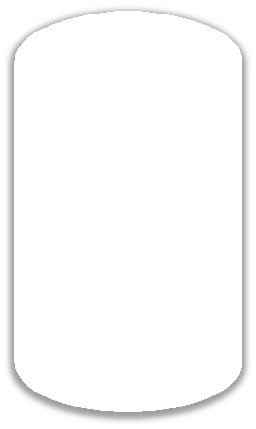 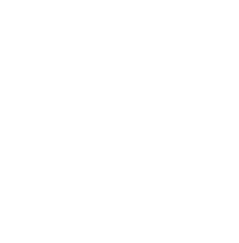 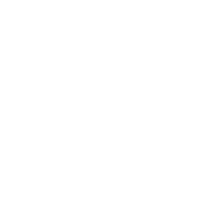 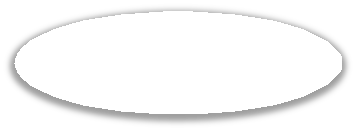 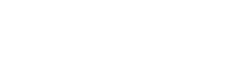 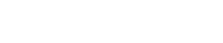 Controlar erosão nas áreas das nascentesOBJETIVOSRecuperar e conservar nascentes degradadasControlar queimadas nas áreas das nascentesÁRVORE DE METAS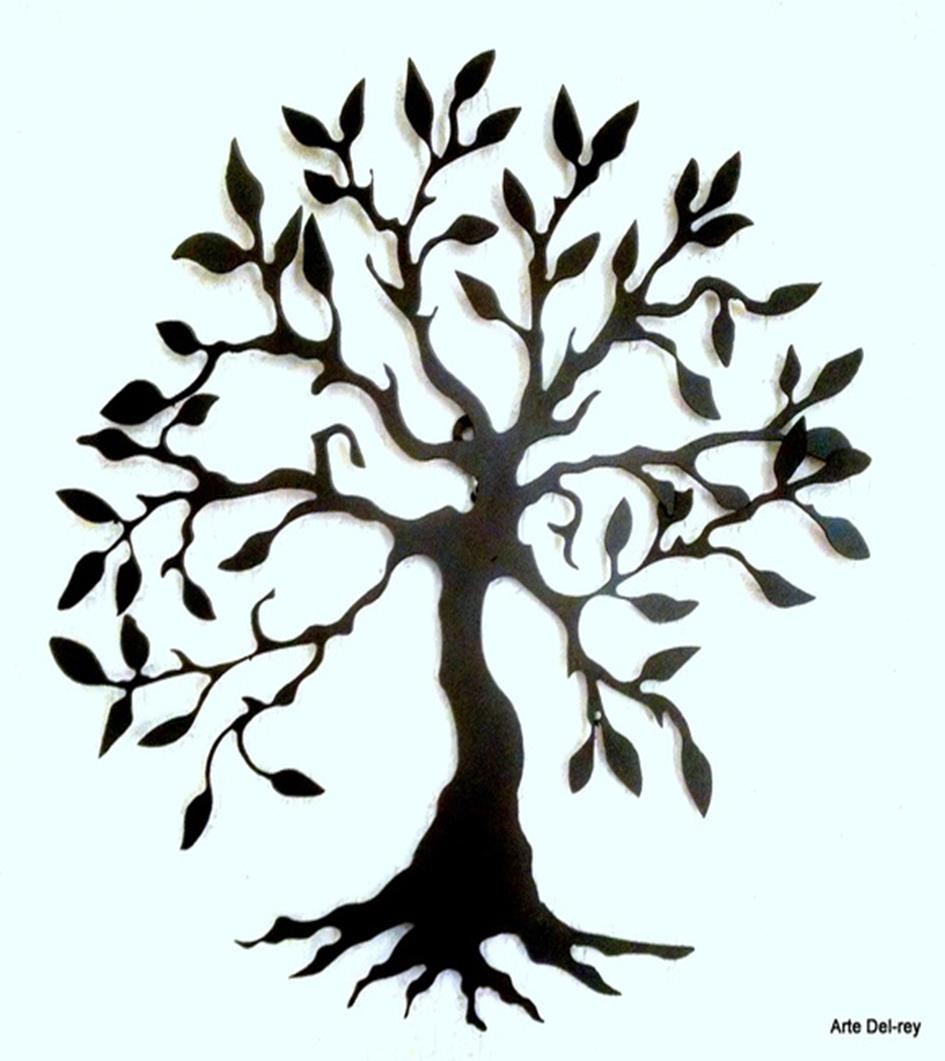 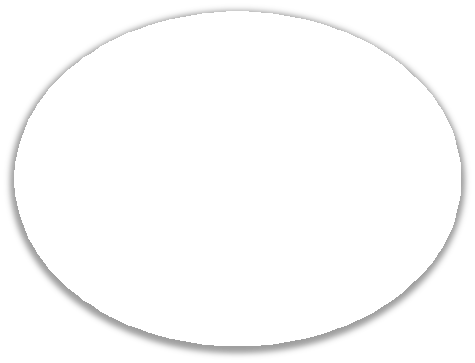 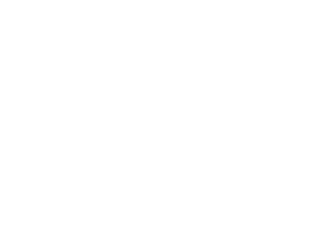 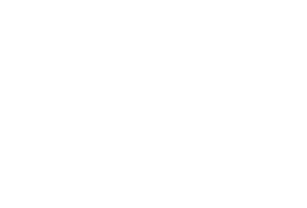 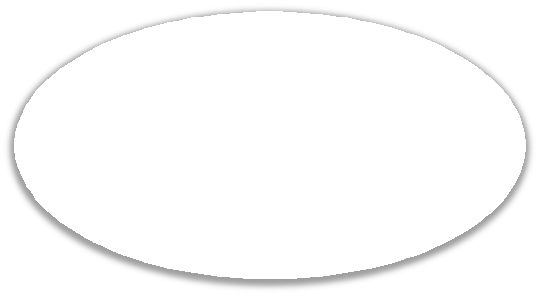 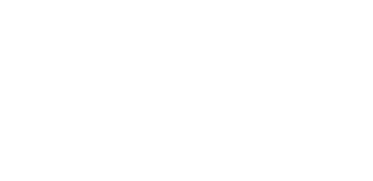 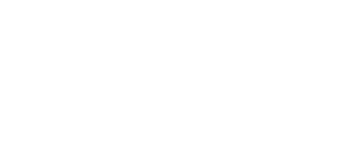 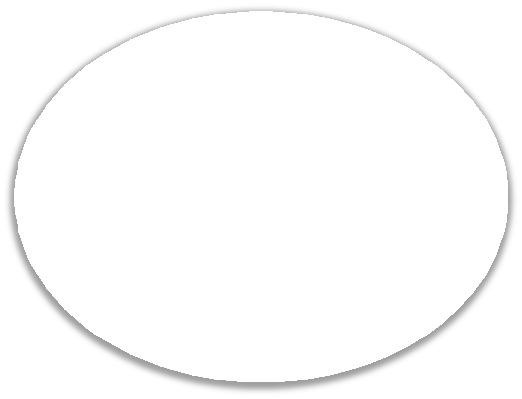 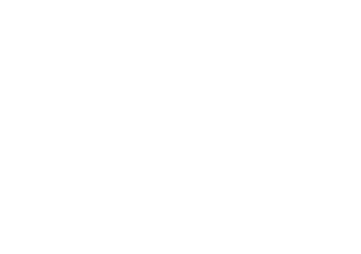 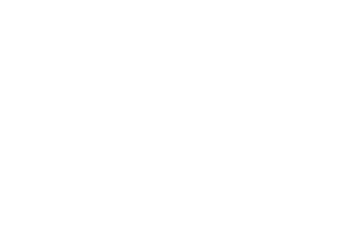 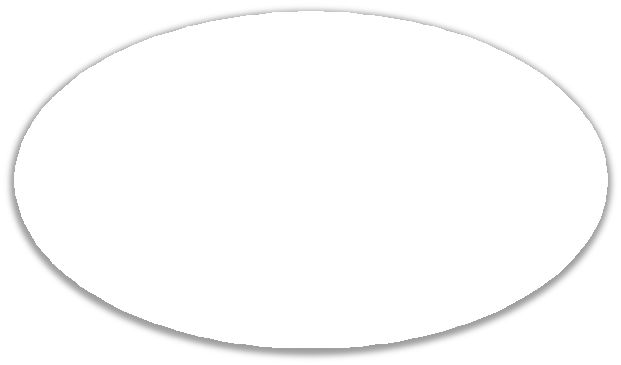 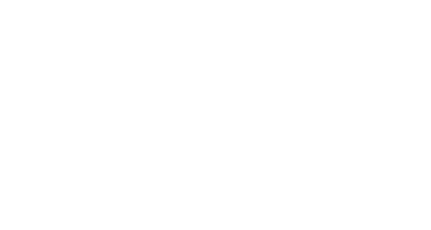 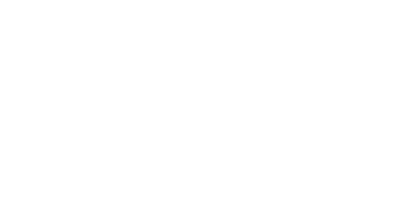 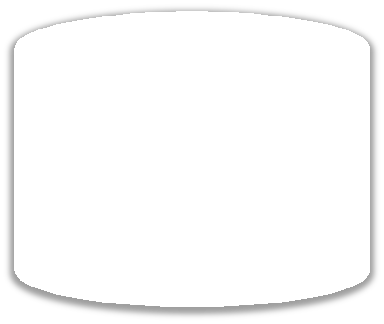 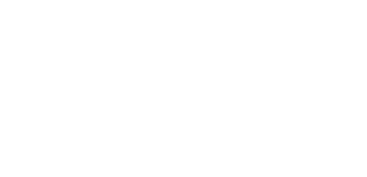 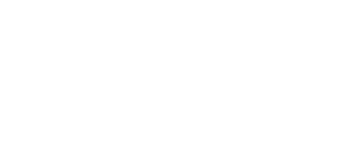 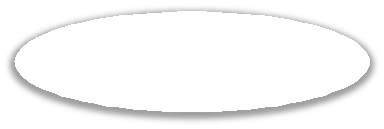 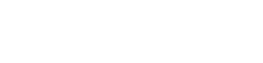 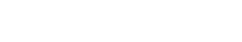 ÁRVORE DE SOLUÇÕES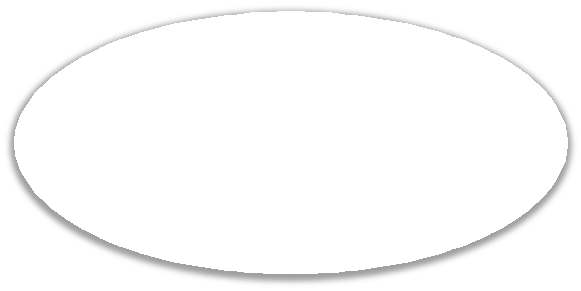 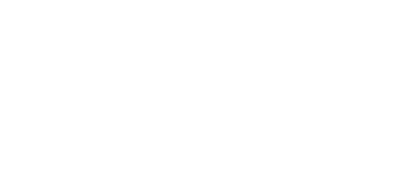 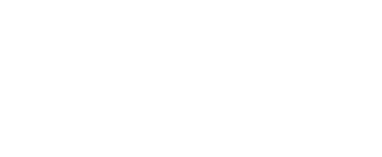 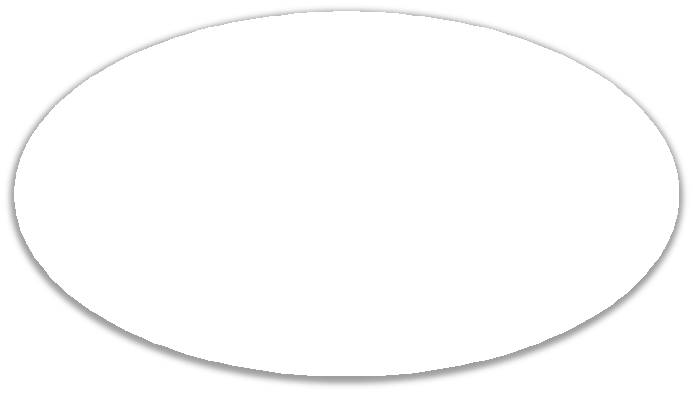 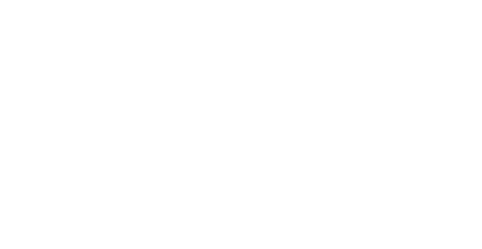 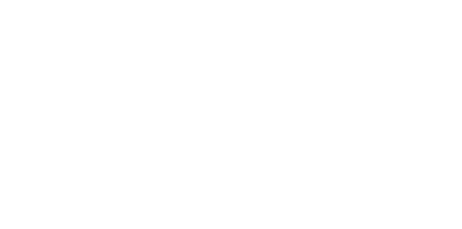 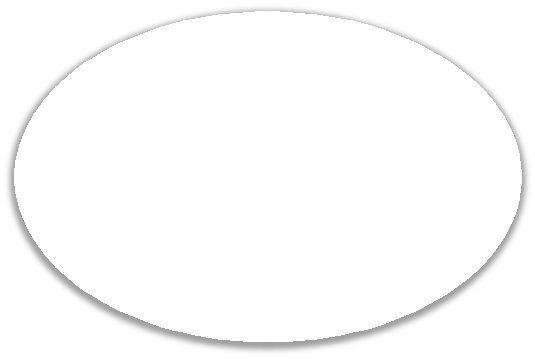 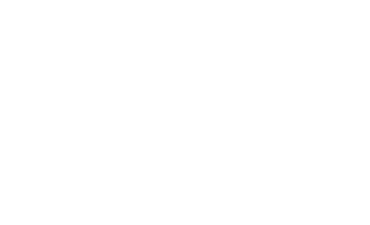 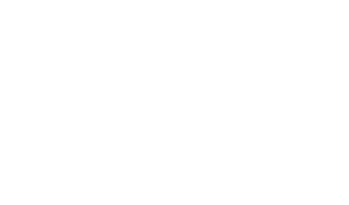 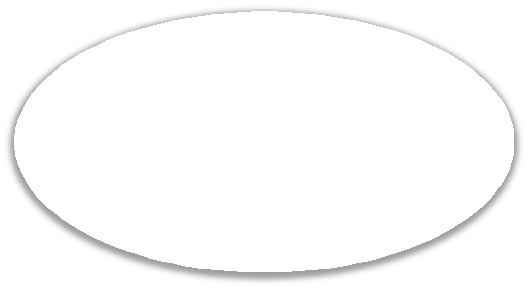 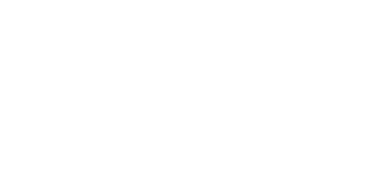 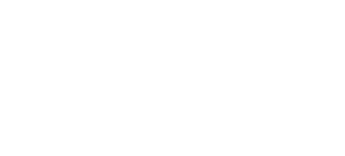 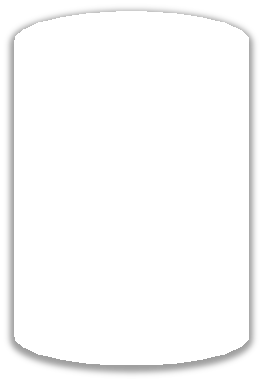 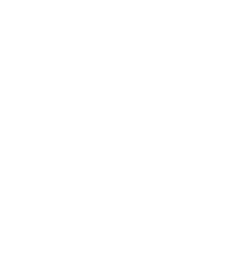 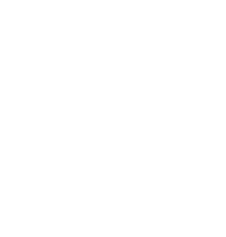 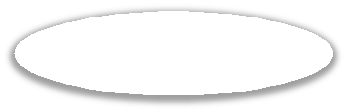 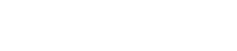 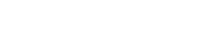 Ofertas de benefícios à população onde se encontram as nascentes (áreas preservadas, limpas e seguras).Ofertar educação ambiental aos moradores ao redor das nascentes.Inserção de mudas frutíferas nativas nas áreas das nascentes.SOLUÇÕESProjeto Água Limpa Pires do Rio GoGarantir retorno e permanência de fauna e flora nas áreas das nascentes.ANEXO – 5 – MATRIZ DE ANÁLISE DE MOTIVAÇÃOANEXO 6 – MATRIZ DE ANÁLISE DE ESTRATÉGIA DE VIABILIDADEAção Conflitiva do Plano de Ações – Controlar ErosõesLOCALIZAÇÃO DO MUNICIPIO DE PIRES DO RIO - GOIAS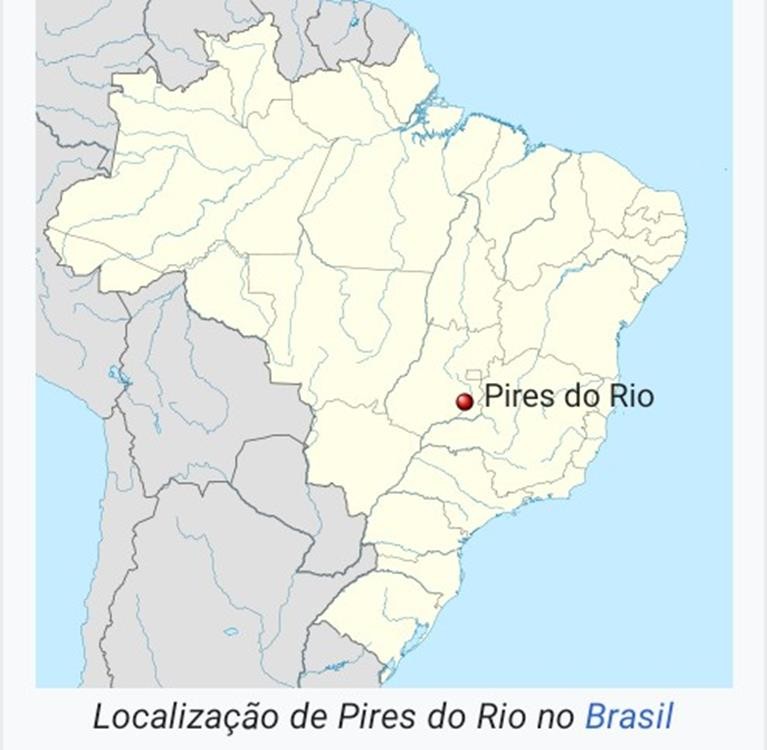 REALIZAÇÃO DE OFICINAS.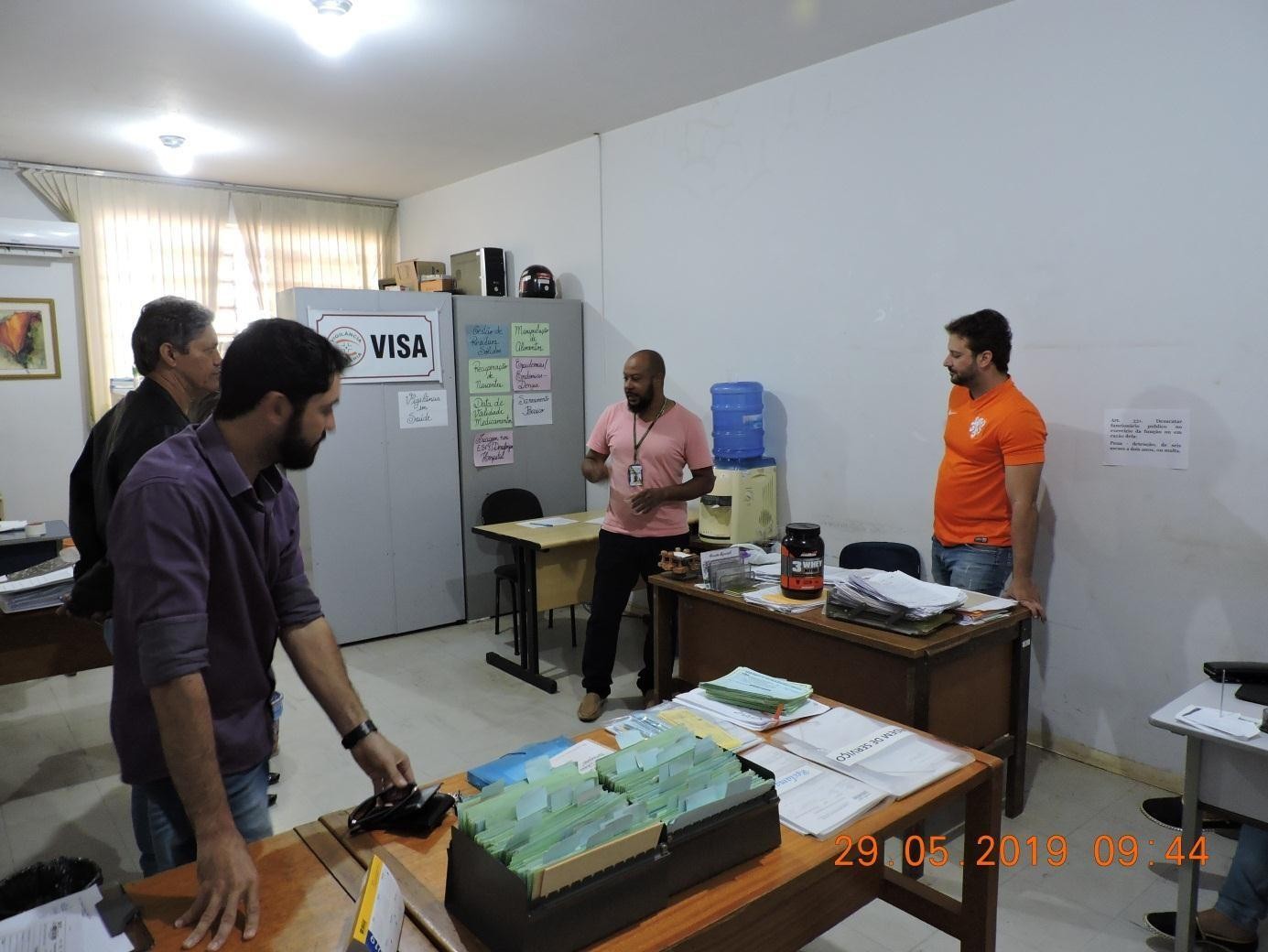 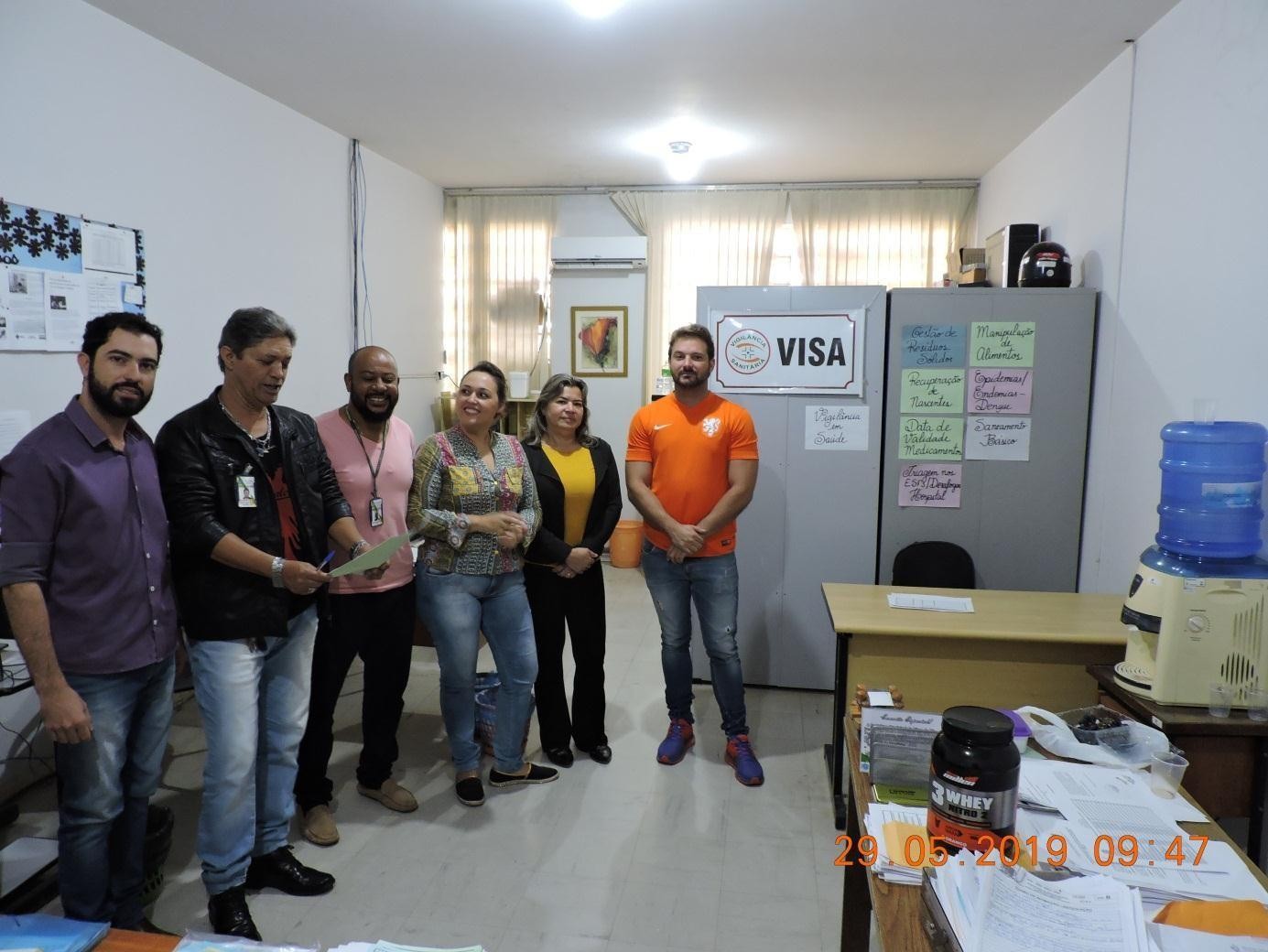 Ação 1: Educação e conscientização ambiental da populaçãoAção 1: Educação e conscientização ambiental da populaçãoAção 1: Educação e conscientização ambiental da populaçãoAção 1: Educação e conscientização ambiental da populaçãoAção 1: Educação e conscientização ambiental da populaçãoO QUE?QUEM?ONDE?POR QUÊ?COMO MEDIR?Tarefa 1.1 Reunir com o secretário do meio ambiente para o planejamento das ações educativasDonizete Eustáquio- VISA/Equipe da Secretaria do Meio AmbienteSecretaria do Meio AmbienteObservação visual com registros.Análise laboratorial da qualidade da água.Observações e levantamento trimestral de fauna e flora da região.Tarefa 1.2 Produzir material educativo para veiculação em diferentes tipos de mídiasDonizete Eustáquio- VISA/ Equipe da Secretaria do MeioAmbienteSecretaria do Meio Ambiente/Redes Sociais/Propaganda emrádio e TV.Observação visual com registros.Análise laboratorial da qualidade da água.Observações e levantamento trimestral de fauna e flora da região.Melhorar qualidade de vida e meio ambiente localObservação visual com registros.Análise laboratorial da qualidade da água.Observações e levantamento trimestral de fauna e flora da região.Tarefa 1.3- Elaborar material educativo para ser distribuído para populaçãoDonizete Eustáquio- VISA/. Equipe da Secretaria do Meio AmbienteComércio local, igrejas, escolas.Melhorar qualidade de vida e meio ambiente localObservação visual com registros.Análise laboratorial da qualidade da água.Observações e levantamento trimestral de fauna e flora da região.Tarefa 1.4 Planejar evento para divulgação da campanha educativa: “Cuide do meio ambiente”Donizete Eustáquio- VISA/. Equipe da Secretaria do Meio AmbienteDiferentes bairros de Pires de RioObservação visual com registros.Análise laboratorial da qualidade da água.Observações e levantamento trimestral de fauna e flora da região.Ação 2: Incentivo a redução do desmatamento e plantio de árvores próximo as nascentesAção 2: Incentivo a redução do desmatamento e plantio de árvores próximo as nascentesAção 2: Incentivo a redução do desmatamento e plantio de árvores próximo as nascentesAção 2: Incentivo a redução do desmatamento e plantio de árvores próximo as nascentesAção 2: Incentivo a redução do desmatamento e plantio de árvores próximo as nascentesO QUE?QUEM?ONDE?POR QUÊ?COMO MEDIR?Tarefa 2.1 Reunir com o secretário do meio ambiente para o planejamento de ações junto a população e proprietários de terras locais.Equipe da secretaria de meio ambiente/ Donizete Eustáquio-VISASecretaria do Meio AmbienteObservação visual com registros.Análise laboratorial da qualidade da água.Observações e levantamento trimestrais de fauna e flora.Tarefa 2.2-. Planejar e realizar evento de incentivo ao replantio de árvores próximo as nascentesEquipe da secretaria de meio ambiente/ Donizete Eustáquio-VISASecretaria do MeioAmbiente. Nascentes UrbanasObservação visual com registros.Análise laboratorial da qualidade da água.Observações e levantamento trimestrais de fauna e flora.Secretaria do MeioAmbiente. Nascentes UrbanasMelhorarqualidade de vida e Meio Ambiente local.Observação visual com registros.Análise laboratorial da qualidade da água.Observações e levantamento trimestrais de fauna e flora.Melhorarqualidade de vida e Meio Ambiente local.Observação visual com registros.Análise laboratorial da qualidade da água.Observações e levantamento trimestrais de fauna e flora.Tarefa 2.3 Articular e pactuar estímulos fiscais para o desestímulo de desmatamento e compactação do solo de áreas próximas as nascentesDonizete Eustáquio VISA/ Equipe da secretaria de meio ambiente/Secretaria do Meio Ambiente.Prefeitura/Câmara MunicipalMelhorarqualidade de vida e Meio Ambiente local.Observação visual com registros.Análise laboratorial da qualidade da água.Observações e levantamento trimestrais de fauna e flora.Tarefa 2.4- Reunir com donos de áreas que tenham nascentes em suas propriedades para promover as atividades anterioresDonizete Eustáquio VISA/ Equipe da secretaria de meio ambiente/Secretaria do Meio AmbienteObservação visual com registros.Análise laboratorial da qualidade da água.Observações e levantamento trimestrais de fauna e flora.Ação 1: Educação e conscientização ambiental da populaçãoAção 1: Educação e conscientização ambiental da populaçãoAção 1: Educação e conscientização ambiental da populaçãoINICIOTÉRMINOTarefa 1.1 Reunir com o secretário do meio ambiente para o planejamento das ações educativas29/05/201930/05/2019Tarefa 1.2 Produzir material educativo para veiculação em diferentes tipos de mídias29/05/201930/05/2019Tarefa 1.3- Elaborar material educativo para ser distribuído para população29/05/201930/05/2019Tarefa 1.4 Planejar evento para divulgação da campanha educativa: “Cuide do meio ambiente”29/05/201930/05/2019Ação 2: Incentivo a redução do desmatamento e plantio de árvores próximo as nascentesAção 2: Incentivo a redução do desmatamento e plantio de árvores próximo as nascentesAção 2: Incentivo a redução do desmatamento e plantio de árvores próximo as nascentesINICIOTÉRMINOTarefa 2.1 Reunir com o secretário do meio ambiente para o planejamento de ações junto à população e proprietários de terras locais.29/05/201930/05/2019Tarefa 2.2. Planejar e realizar evento de incentivo ao replantio de árvores próximo as nascentes04/11/201904/05/2020Tarefa 2.3 Articular e pactuar estímulos fiscais para o desestímulo de desmatamento e compactação do solo de áreas próximas as nascentes29/05/201930/05/2019Tarefa 2.4 Reunir com donos de áreas que tenham nascentes em suas propriedades para promover as atividades anteriores04/11/201904/05/2020Ação/tarefaTrabalho humano disponívelTrabalho humano disponívelRecursos disponíveis a serem utilizadosCusteio (R$)Capital (R$)Ação/tarefaPessoas necessáriasHoras-homem acumuladasRecursos disponíveis a serem utilizadosCusteio (R$)Capital (R$)Ação 1 – Conter Desmatamento, Poluição, Descarte irregular de Resíduos e Conscientizar População93(1) 1 sala de reunião (VISA)__Ação 1 – Conter Desmatamento, Poluição, Descarte irregular de Resíduos e Conscientizar População93R$ 20.000,00__Ação 1 – Conter Desmatamento, Poluição, Descarte irregular de Resíduos e Conscientizar População8 pessoas93(2) 2 automóveis (sendo 1camioneta)__Ação 1 – Conter Desmatamento, Poluição, Descarte irregular de Resíduos e Conscientizar População93R$ 120.000,00__Ação 1 – Conter Desmatamento, Poluição, Descarte irregular de Resíduos e Conscientizar PopulaçãoSec. M.A. 17 HH93(3) 1 PC__Ação 1 – Conter Desmatamento, Poluição, Descarte irregular de Resíduos e Conscientizar PopulaçãoR$ 30,00/h93R$ 1.000,00__Ação 1 – Conter Desmatamento, Poluição, Descarte irregular de Resíduos e Conscientizar PopulaçãoCoord. VISA 11 HH93(04) Papel__Ação 1 – Conter Desmatamento, Poluição, Descarte irregular de Resíduos e Conscientizar PopulaçãoR$ 25,00/h93R$ 10,00__Ação 1 – Conter Desmatamento, Poluição, Descarte irregular de Resíduos e Conscientizar População2 Fiscais VISA 27 HH93(5) 1 Impressora__Ação 1 – Conter Desmatamento, Poluição, Descarte irregular de Resíduos e Conscientizar PopulaçãoR$ 15,0093R$ 1.000,00__Ação 1 – Conter Desmatamento, Poluição, Descarte irregular de Resíduos e Conscientizar PopulaçãoGestor Resíduos 11 HH93(6) 30 Mudas variadas__Ação 1 – Conter Desmatamento, Poluição, Descarte irregular de Resíduos e Conscientizar PopulaçãoR$ 20,0093R $ 150,00__Ação 1 – Conter Desmatamento, Poluição, Descarte irregular de Resíduos e Conscientizar População3 Serv. Gerais 27 HH93(7) 30 Sacos de lixo (cem lts.)__Ação 1 – Conter Desmatamento, Poluição, Descarte irregular de Resíduos e Conscientizar PopulaçãoR$ 10,0093R$ - 20,00__Tarefa 1.1 – Reunir Sec. Meio Amb. planejar ações educativas48Sala para Reunião (VISA)Tarefa 1.2 – Produzir mat. Educ. p/ veiculação nas midias212_Tarefa 1.3 – Elaborar mat. Educ. p/ distribuir a população4_01 PC1.4 - Planejar evento p/ divulgação campanha educativa2__1.5 - Planejar ações junto á população e proprietários8_30 sacos para lixo (100 lt.)1.6 - Planejar e realizar evento de incentivo ao replantio próximo as nascentes87230 Mudas nativas variadas1.7 - Articular e pactuar estímulos fiscais para desestimulo ao desmat. E compactação do solo áreas de nascentes8__1.8 - Reunir proprietários de áreas de nascentes para promover atividades31_Total de Horas-homem disponíveisTotal de Horas-homem disponíveisTotal de Horas-homem disponíveisTotal de Horas-homem disponíveisTotal de Horas-homem disponíveisR$ 2.625,00Total de recursos disponíveisTotal de recursos disponíveisTotal de recursos disponíveisTotal de recursos disponíveisTotal de recursos disponíveisR$ 142.180,00PROBLEMAMAG.URG.VULN.VIAB.P.SUSTT.PT.ORD.DESCARTE IRREGULAR DE RESIDUOS SÓLIDOS32321112MÁ CONSERVAÇÃO DAS NASCENTES URBANAS33231121FALTA DE SANEAMENTO BÁSICO2211065FALTA/FALHA	DE	SEGURANÇA	NA MANIPULAÇÃO DE ALIMENTOS1222184DESPERDÍCIO DE MEDICAMENTOS NA FARMÁCIA BÁSICA2222193ATORES SOCIAISINTERESSEVALORORDEM DE PRIORIDADESECRETÁRIO MUNICIPAL DE MEIO AMBIENTE+31COORDENADOR DA VIGILÂNCIA SANITÁRIA MUNICIPAL+32FISCAIS DE VIGILÂNCIA SANITÁRIA E AMBIENTAL+33POPULAÇÃO LOCAL+34ATORESATORESAção 1Ação 2Ator 1SECRETÁRIO MUNICIPAL DE MEIO AMBIENTE+A+AAtor 2COORDENADOR DA VIGILÂNCIA SANITÁRIA MUNICIPAL+A+AAtor 3FISCAIS DE VIGILÂNCIA SANITÁRIA E AMBIENTAL+A+MAtor 4POPULAÇÃO LOCAL+A+MRecursos NecessáriosXPolíticoApoio da Prefeita e Secretaria de meio AmbienteRecursos NecessáriosXEconômicoDeslocamento, Combustível e Alimentação.Recursos NecessáriosXTécnicoEquipe Técnica e VeterináriaRecursos NecessáriosXOrganizacionaisSecretaria de Meio Ambiente e VISARecursos que temosXPolíticoApoio da Prefeita e Secretaria de meio AmbienteRecursos que temosXEconômicoDeslocamento, Combustível e Alimentação.Recursos que temosXTécnicoEquipe Técnica e VeterináriaRecursos que temosXOrganizacionalSecretaria de Meio Ambiente e VISARecursos que não temosPolíticoRecursos que não temosEconômicoRecursos que não temosTécnicoRecursos que não temosOrganizacionalViabilidadeXAltaViabilidadeMédiaViabilidadeBaixaDescrição EstratégicaDescrição EstratégicaDescrição EstratégicaDescrição EstratégicaImposiçãoTipo de Estratégia para Aumentar a ViabilidadePersuasãoRealização de plantio de mudas nativas e frutíferasTipo de Estratégia para Aumentar a ViabilidadeXNegociação CooperativaRealização de plantio de mudas nativas e frutíferasTipo de Estratégia para Aumentar a ViabilidadeNegociação ConflitivaRealização de plantio de mudas nativas e frutíferasTipo de Estratégia para Aumentar a ViabilidadeConfrontação ImposiçãoRealização de plantio de mudas nativas e frutíferas